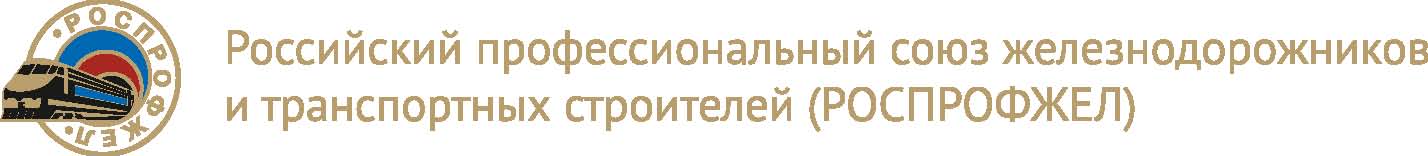 ОБ ИЗБРАНИИ ПРЕДСЕДАТЕЛЯПЕРВИЧНОЙ ПРОФСОЮЗНОЙ ОРГАНИЗАЦИИ ОАО «РОССИЙСКИЕ ЖЕЛЕЗНЫЕ ДОРОГИ»РОССИЙСКОГО ПРОФЕССИОНАЛЬНОГО СОЮЗА ЖЕЛЕЗНОДОРОЖНИКОВ И ТРАНСПОРТНЫХ СТРОИТЕЛЕЙ (РОСПРОФЖЕЛ)
Отчетно-выборная конференция первичной профсоюзной организации ОАО «Российские железные дороги» Российского профессионального союза железнодорожников и транспортных строителей (РОСПРОФЖЕЛ) ПОСТАНОВЛЯЕТ:Избрать председателем первичной профсоюзной организации ОАО «Российские железные дороги» Российского профессионального союза железнодорожников и транспортных строителей (РОСПРОФЖЕЛ) Никифорова Николая Алексеевича.ОТЧЕТНО-ВЫБОРНАЯ КОНФЕРЕНЦИЯПЕРВИЧНОЙ ПРОФСОЮЗНОЙ ОРГАНИЗАЦИИ  ОАО «РОССИЙСКИЕ ЖЕЛЕЗНЫЕ ДОРОГИ» РОССИЙСКОГО ПРОФЕССИОНАЛЬНОГО СОЮЗА ЖЕЛЕЗНОДОРОЖНИКОВ И ТРАНСПОРТНЫХ СТРОИТЕЛЕЙ(РОСПРОФЖЕЛ)ПОСТАНОВЛЕНИЕ14 октября 2015 года                                                                                                    г. МоскваПредседательствующий на конференции, председатель первичной профсоюзной организации на Северо-Кавказской железной дороге – структурного подразделения ППО ОАО «РЖД»М.В.Пружина